DIRECCIÓN DE JUZGADOS MUNICIPALESELECTRÓNICO        C. CÉSAR IGNACIO BOCANEGRA ALVARADODIRECTOR DE LA UNIDAD DE TRANSPARENCIA DE SAN PEDRO TLAQUEPAQUE, JALISCO.PRESENTE.		Por este medio reciba un cordial saludo y en cumplimiento al Artículo 8° fracción VI, inciso n), de la Ley de Transparencia y Acceso a la Información Pública del Estado de Jalisco y sus Municipios, tengo a bien remitir las estadísticas de ingresos y egresos por faltas administrativas a los Juzgados Municipales del Centro San Pedro, San Martin de las Flores y Santa Anita, correspondiente al periodo del 01 AL 30 del mes de junio 2022.  Por otra parte, también se adjunta información de las actas de infracción debidamente calificadas y enviadas a la Dirección de Ingresos.INFRACTORES QUE INGRESARONSEGÚN LA FALTA ADMINISTRATIVACALIFICACIÓN DE ACTAS DE INFRACCIÓN MES DE JUNIO 2022Sin otro particular, me despido de Usted, reiterándole mis consideraciones y respeto.ATENTAMENTESAN PEDRO TLAQUEPAQUE, JALISCO A 05 DE JULIO DE 2022LIC. MIGUEL ÁNGEL MARTÍNEZ GUZMÁNDIRECTORC.c.p. ArchivoJEVC/clg/avp/bacs/jrc***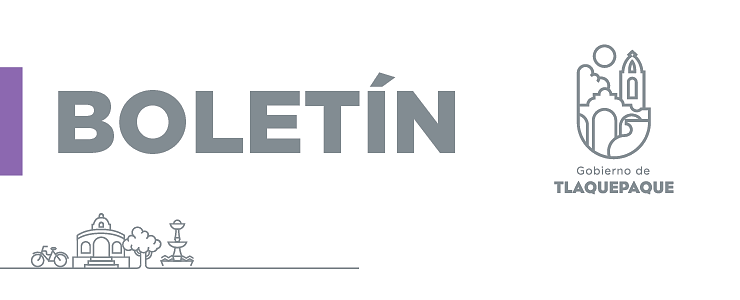 FALTAS ADMINISTRATIVASPERSONAS DETENIDAS EN EL MES DE JUNIO 2022 POR JUZGADOPERSONAS DETENIDAS EN EL MES DE JUNIO 2022 POR JUZGADOPERSONAS DETENIDAS EN EL MES DE JUNIO 2022 POR JUZGADOINGRESOJUZGADO DEL CENTRO DE SAN PEDROJUZGADO DE SAN MARTIN DE LAS FLORES DE ABAJOJUZGADO DE SANTA ANITAAGRESIVO1900EBRIO AGRESIVO18005AGRESIVO BAJO EFECTOS DE ESTUPEFACIENTES PSICOTRÓPICOS000HACER NECESIDADES FISIOLÓGICAS V.P.0600ALTERAR EL ORDEN PÚBLICO000ALTERAR EL ORDEN BAJO EFECTOS000MOLESTAR A LAS PERSONAS BAJO EFECTOS000INGERIR BEBIDAS ENBRIAGANTES V.P.05001CONSUMIR ESTUPEFACIENTES PSIC.V.P.0002EXPRESIONES IMJURIOSAS A LAS PERSONAS000ACTOS INMORALES EN LA V.P.000	ENTORPECER LABORES DE LA AUTORIDAD	02001EXPRESIONES INJURIOSAS A LA AUTORIDAD0200AGRESIÓN FÍSICA A PERSONAS 0001TIRAR ESCOMBRO0100INCINERAR BASURA 000AGRESIVO CON SU CONYUGE000VIOLENCIA CONTRA LA MUJER07001SIN FALTA0100TOTAL61010JUNIO2022JUNIO2022MOTIVO DE EGRESOMOTIVO DE EGRESOMOTIVO DE EGRESOMOTIVO DE EGRESOMOTIVO DE EGRESOMOTIVO DE EGRESOSEXOSEXOTOTALTOTALJUZGADOJUZGADOLIBRE POR CUMPLIR ARRESTOLIBRE POR AMONESTACION VERBALLIBRE POR DETENCION INJUSTIFICADALIBRE POR PAGO DE MULTALIBRE POR ENFERMEDADLIBRE POR TRABAJO COMUNITARIOM JA UN DD  IA CT  IO A   LHMTOTAL ARRESTOSMONTO DE LA CALIFICACIÓN DE LA MULTAII321001150300570461$ 9,680.00IIII00000000000IVIV040005010010010$ 4,480.0071$ 14,160.00DEPENDENCIASJUNIOTOTALReglamentos7474Obras Públicas2626Ecología3030Mercados0202Rastro00TOTALES132132